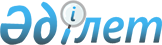 О признании утратившими силу некоторых постановлений акимата Алматинской областиПостановление акимата Алматинской области от 8 апреля 2020 года № 154. Зарегистрировано Департаментом юстиции Алматинской области 10 апреля 2020 года № 5454
      В соответствии со статьей 27, с подпунктом 4 пункта 1 статьи 46 Закона Республики Казахстан "О правовых актах" от 6 апреля 2016 года, со статьей 37 Закона Республики Казахстан "О местном государственном управлении и самоуправлении в Республике Казахстан" от 23 января 2001 года акимат Алматинской области ПОСТАНOВЛЯЕТ:
      1. Признать утратившими силу некоторые постановления акимата Алматинской области согласно приложения к настоящему постановлению.
      2. Государственному учреждению "Управление природных ресурсов и регулирования природопользования Алматинской области" в установленном законодательством Республики Казахстан порядке обеспечить:
      1) государственную регистрацию настоящего постановления в Департаменте юстиции Алматинской области;
      2) размещение настоящего постановления на интернет-ресурсе акимата Алматинской области после его официального опубликования;
      3) в течение десяти рабочих дней после дня государственной регистрации настоящего постановления представление в государственно-правовой отдел аппарата акима Алматинской области сведений об исполнении мероприятий, предусмотренных подпунктами 1), 2) настоящего пункта.
      3. Контроль за исполнением настоящего постановления возложить на заместителя акима области С. Бескемпирова.
      4. Настоящее постановление вступает в силу со дня государственной регистрации в органах юстиции и вводится в действие по истечении десяти календарных дней после дня его первого официального опубликования. Перечень некоторых постановлений акимата Алматинской области признаваемых утратившими силу
      1. Постановление акимата Алматинской области "Об утверждении регламентов государственных услуг в области охраны окружающей среды" от 22 сентября 2015 года № 421 (зарегистрирован в Реестре государственной регистрации нормативных правовых актов № 3500, опубликован 9 февраля 2016 года в информационно-правовой системе "Әділет").
      2. Постановление акимата Алматинской области "О внесении изменений в постановление акимата Алматинской области от 22 сентября 2015 года № 421 "Об утверждении регламентов государственных услуг в области охраны окружающей среды" от 6 мая 2016 года № 228 (зарегистрирован в Реестре государственной регистрации нормативных правовых актов № 3885, опубликован 4 июля 2016 года в информационно-правовой системе "Әділет").
      3. Постановление акимата Алматинской области "Об утверждении регламентов государственных услуг" от 28 декабря 2017 года № 584 (зарегистрирован в Реестре государственной регистрации нормативных правовых актов № 4506, опубликован 25 января 2018 года в Эталонном контрольном банке нормативных правовых актов Республики Казахстан).
      4. Постановление акимата Алматинской области "О внесении изменений в постановление акимата области от 28 декабря 2017 года № 584 "Об утверждении регламентов государственных услуг" от 5 июня 2018 года № 264 (зарегистрирован в Реестре государственной регистрации нормативных правовых актов № 4756, опубликован 10 июля 2018 года в Эталонном контрольном банке нормативных правовых актов Республики Казахстан).
      5. Постановление акимата Алматинской области "Об утверждении регламентов государственных услуг" от 29 декабря 2017 года № 593 (зарегистрирован в Реестре государственной регистрации нормативных правовых актов № 4505, опубликован 24 января 2018 года в Эталонном контрольном банке нормативных правовых актов Республики Казахстан).
      6. Постановление акимата Алматинской области "О внесении изменений в постановление акимата Алматинской области от 29 декабря 2017 года № 593 "Об утверждении регламентов государственных услуг" от 27 ноября 2019 года № 529 (зарегистрирован в Реестре государственной регистрации нормативных правовых актов № 5308, опубликован 10 декабря 2019 года в Эталонном контрольном банке нормативных правовых актов Республики Казахстан).
      7. Постановление акимата Алматинской области "Об утверждении регламентов государственных услуг" от 3 апреля 2018 года № 150 (зарегистрирован в Реестре государственной регистрации нормативных правовых актов № 4648, опубликован 20 апреля 2018 года в Эталонном контрольном банке нормативных правовых актов Республики Казахстан).
					© 2012. РГП на ПХВ «Институт законодательства и правовой информации Республики Казахстан» Министерства юстиции Республики Казахстан
				
      Аким области

А. Баталов
Приложение к постановлению акимата Алматинской области